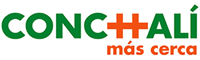 Título auditoríaEntidad que hizo la auditoríaMateria de la auditoríaFecha de inicioFecha de términoPeríodo auditadoFecha de publicación del informeLink al texto íntegro Informe finalRespuesta del servicioINFORME FINAL 296-15 MUNICIPALIDAD DE CONCHALI - SOBRE AUDITORIA AL MACROPROCESO DE TECNOLOGIAS DE INFORMACION Y COMUNICACION - JULIO 2015Contraloría General de la RepúblicaLa fiscalización tuvo por objeto practicar una auditoría a los controles relativos a los sistemas basados en tecnologías de información y comunicaciones, TIC, asociados a la gestión municipal, incluidas aquellas actividades de tipo manual o no automatizadas, que se desarrollan en el entorno de tales programas, como asimismo, la revisión de los contratos que dan origen a ellos y verificar la observancia de la normativa vigente que rige la materia, especialmente, lo establecido en los decretos N" 83, de 2004, 93 de 2006, ambos del Ministerio Secretaría General de la Presidencia, y decreto N° 14, de 2014, del Ministerio de Economía, Fomento y Turism.Además, el marco de esta revisión tuvo por finalidad comprobar si las transacciones cumplen con las disposiciones legales yreglamentarias, se encuentran debidamente documentadas, sus cálculos son exactos y están adecuadamente registradas. Lo anterior, en concordancia con la aludida Ley de Organización y Atribuciones de la Contraloría General de la República.Sin información3 de julio del 2015Período  comprendido entre el 1 de enero y el 31 de diciembre de 2014.3 de julio del 2015LinkAtendidas las consideraciones expuestas durante el desarrollo del presente trabajo, y que la municipalidad no aportó antecedentes suficientes ni informó acciones que permitieran salvar las situaciones planteadas en el Preinforme de Observaciones N° 296, de 2015, esta Contraloría General debe mantenerlas en su totalidad.Contraloría General de la RepúblicaLa fiscalización tuvo por objeto practicar una auditoría a los ingresos propios recibidos por la entidad, en particular a los provenientes de licencias de conducir y de permisos de circulación, específicamente, respecto de estos últimos, aquellos que al momento de la renovación presentaban
faltas, según el Registro de Multas del Tránsito no Pagadas a noviembre de 2013.

De igual forma, la finalidad de la revisión fue de verificar el cumplimiento de las normas legales y reglamentarias, comprobar la veracidad y fidelidad de las cuentas, la autenticidad de la documentación de respaldo y los controles establecidos para las materias examinadas. Sin información30/06/2015Periodo 
comprendido entre el 1 de enero y el 30 de septiembre de 201430/06/2015LinkLa  Municipalidad de Conchalí ha aportado
antecedentes e iniciado acciones que han permitido salvar algunas de las situaciones planteadas en el Preinforme de Observaciones N° 280, de 2015.

En efecto, las observaciones señaladas en el capítulo II, examen de la materia auditada, numeral 1.1, incumplimiento de requisitos para el otorgamiento de permisos de circulación, letra a), falta de documentación de respaldo; letra b), en lo referido a la placa patente TL6373-9; numeral 1.2, renovación de permisos de circulación a vehículos con multas pendientes; numeral 2.2, inobservancia de requerimientos para la emisión de las licencias de conducir; capítulo III, examen de cuentas, numeral 1.1, cobros erróneos de permisos de circulación, se dan por levantadas, considerando las explicaciones y documentos aportados por la entidad.

Luego, referente a lo mencionado en el capítulo I, aspectos de control interno, numeral 4, sobre la falta de fiscalización de
parte de la Dirección de Control, se recomienda al municipio efectuar periódicamente fiscalizaciones a los procesos de permisos de circulación y licencias de conducir, para un mejor control de los mismos.

Respecto de aquellas observaciones que se mantienen, se deberán adoptar medidas con el objeto de dar estricto cumplimiento a las normas legales y reglamentarias que las rigen,INFORME FINAL 54-13 MUNICIPALIDAD DE CONCHALI SOBRE AUDITORIA A LOS CONTRATOS DE OBRAS - JUNIO 2014Contraloría General de la RepúblicaLa fiscalización tuvo por objeto practicar una auditoría a los contratos de obra con ejecución física y/o financiera durante el primer semestre de 2013, en la Municipalidad de Conchalí.Sin información30/06/2014Primer semestre de 201330/06/2014LinkLa Municipalidad de Conchalí no ha aportado antecedentes suficientes que permitan subsanar las observaciones detalladas en este informe, manteniéndose todas ellas. Al efecto, deberá adoptar medidas con el objeto de dar estricto cumplimiento a la normativa que rige la materiaINFORME FINAL 59-12 MUNICIPALIDAD DE CONCHALI SOBRE TRANSFERENCIAS Y GASTOS – ABRIL 2013Contraloría General de la RepúblicaAuditoría de Transacciones de Gastos - Diciembre 2013 en la Municipalidad de ConchalíSin informaciónDiciembre2013No indica31-12-2013LinkSe describen observaciones subsanadas y no subsanadas INFORME FINAL 24-12 MUNICIPALIDAD DE CONCHALÍ SOBRE AUDITORÍA A OBRA EJECUTADA CON CARGO AL PROGRAMA FONDO DE RECUPERACIÓN DE CIUDADES DE LA SUBSECRETARÍA DE DESARROLLO REGIONAL Y ADMINISTRATIVO - NOVIEMBRE 2012Contraloría General de la RepúblicaRealizar el examen de cuentas del contrato de obra individualizado precedentemente, verificando que en sus etapas de licitación, adjudicación y ejecución, se haya ajustado a las bases administrativas generales y especiales, planos, especificaciones técnicas y a la normativa que lo regula.Sin informaciónNoviembre 2012No indica27-11-2012LinkLa Municipalidad de Conchalí ha aportado antecedentes e iniciado acciones correctivas que han permitido subsanar la observación señalada en la letra b) del acápite 3.2, aspectos administrativos, sobre la carátula del libro de obras, en el que se incorporaron los datos faltantes para dar cumplimiento a la exigencia establecida en el artículo 1.2.7 del decreto N°47, de 1992, del Ministerio de Vivienda y Urbanismo, Ordenanza General de Urbanismo y ConstruccionesINFORME FINAL N°48-11 CORPORACIÓN MUNICIPAL DE CONCHALÍ EDUCACIÓN, SALUD Y ATENCIÓN DE MENORES SOBRE SUBVENCIÓN ESCOLAR PREFERENCIAL - FEBRERO 2012Contraloría General de la RepúblicaLa auditoría tuvo por finalidad verificar la correcta percepción y aplicación de los recursos involucrados, su consecuenteregistro, así como la veracidad, fidelidad y autenticidad de la documentación de respaldo que sustenta los gastos incurridos y su respectiva rendición fondos Ley SEP al Ministerio de Educación, de acuerdo con la normativa vigente.Sin información	7/02/2012Entre el 1 de enero de 2010 Y el 30 de junio de 2011	7/02/2012LinkAtendidas las consideraciones expuestas durante el desarrollo del presente trabajo, corresponde concluir que la Corporación Municipalidad de Conchalí, ha regularizado algunas observaciones incluidas en el preinforme, no obstante, deberá abocarse a resolver las subsistentes; según el detalle que sigue para unas y otras.INFORME FINAL N° 10-11 MUNICIPALIDAD DE CONCHALÍ SOBRE AUDITORÍA A LOS MACROPROCESOS DE FINANZAS Y ABASTECIMIENTO - AGOSTO 2011Contraloría General de la RepúblicaLa auditoría tuvo por finalidad comprobar la veracidad y fidelidad de las cuentas, de acuerdo con la normativa contable emitida por esta Contraloría General y, la autenticidad de la documentación de respaldo, de conformidad con lo dispuesto en el artículo 95 de la ley N° 10.336, así como efectuar un análisis financiero y presupuestario de la citada entidad, acorde lo establecido en la ley N° 18.695, Orgánica Constitucional de Municipalidades, el decreto ley N° 1.263 de 1975, Ley Orgánica de Administración Financiera del Estado y, el decreto N° 854 de 2004, del Ministerio de Hacienda, sobre Clasificaciones Presupuestarias. Asimismo, verificar el cumplimiento de los procesos de adquisición de bienes y servicios, en concordancia con la ley N° 19.886, de Bases sobre Contratos Administrativos de Suministro y Prestación de Servicios y su reglamento, contenido en el decreto N° 250, de 2004, del Ministerio de Hacienda.Sin informaciónAGOSTO 20111 de enero y el 31 de diciembre de 2009,22-11-2010LinkAtendidas las consideraciones expuestas durante el desarrollo del presente trabajo, corresponde concluir que la Municipalidad de Conchalí ha regularizado parte de las observaciones incluidas en el preinforme de esta Contraloría General, en tanto otras se mantienen, según el detalle que sigue:INFORME FINAL N° 42, DE 2010, SOBRE AUDITORÍA AL MACROPROCESO DE FINANZAS EN LA MUNICIPALIDAD DE CONCHALIContraloría General de la RepúblicaLa auditoría tuvo por finalidad comprobar laveracidad y fidelidad de las cuentas, de acuerdo con la normativa contable emitida poresta Contraloría General, y la autenticidad de la documentación de respaldo, deconformidad con lo dispuesto en el artículo 95 de la ley N° 10.336, así como efectuarun análisis financiero y presupuestario de la citada entidad, acorde lo establecido en laley N° 18.695, Orgánica Constitucional de Municipalidades, el decreto ley N° 1.263 de1975, Ley Orgánica de Administración Financiera del Estado y el decreto N° 854 de2004, del Ministerio de Hacienda, sobre Clasificaciones Presupuestarias.Sin información07/02/2012Entre el 1 de enero de 2010 Y el 30 de junio de 2011Febrero 2012LinkAtendidas las consideraciones expuestas durante el desarrollo del presente trabajo, corresponde concluir que la Corporación Municipalidad de Conchalí, ha regularizado algunas observaciones incluidas en el preinforme, no obstante, deberá abocarse a resolver las subsistentes; según el detalle que sigue para unas y otras.INFORME FINAL N° 31, DE 2010, SOBRE AUDITORÍA A LOS RECURSOS FÍSICOS Y FINANCIEROS DESTINADOS PARA ATENDER SITUACIONES DE EMERGENCIA EN LA MUNICIPALIDAD DE CONCHALÍ.Contraloría General de la RepúblicaLa auditoría tuvo por finalidad verificar lacorrecta utilización e inversión de los recursos físicos y financieros transferidos por elMinisterio del Interior, de acuerdo con lo dispuesto en la resolución exenta N° 1.789,de 9 de marzo de 2010, modificada por la N° 2.284, del mismo mes, ambas de laSubsecretaría del Interior, sobre Fondos de Emergencia y, la circular N° 27, de 30 demarzo del año en curso, del citado Ministerio, que impartió instrucciones a lasmunicipalidades para la implementación del Programa Manos a la Obra. Asimismo,validar la recepción y distribución de especies remitidas por la Oficina Nacional deEmergencia, ONEMI, para ayudar a las familias damnificadas por el terremotoacontecido el 27 de febrero de 2010.Sin información16/08/2010El período comprendido entre el 27 de febrero y el 30 de abril de 2010.16/08/2010LinkAtendidas las consideraciones expuestasdurante el desarrollo del presente trabajo, corresponde concluir que la Municipalidadde Conchalí, en general, se ha ajustado a los objetivos y procedimientos establecidospara hacer frente a la emergencia derivada del sismo del 27 de febrero de 2010, enrelación con los aspectos revisados en la presente fiscalización, sin perjuicio de locual, deberá arbitrar las medidas tendientes a regularizar las observacionespendientes, a saber:INFORME FINAL N° 258 SOBRE AUDITORÍA AL MACROPROCESO GENERACIÓN DE RECURSOS EFECTA DA EN LA MUNICIPALIDAD DE CONCHALÍContraloría General de la RepúblicaEl propósito de la revisión consistió en verificar la debida percepción y recaudación de los ingresos generados , por losprocesos de permisos de circulación, patentes comerciales, industriales, profesionales y de alcoholes; y, derechos y permisos, de conformidad con lo dispuesto en el decreto ley N° 3.063 de 1979, Ley de Rentas Municipales.Sin información25/11/2009DesdeeI 1de julio de 2008 al 31 de marzo de 200925/11/2009LinkEn relación con las observaciones planteadas en el punto 1, sobre control interno referidas a ausencia de sistemacomputacional para el registro y control de las patentes provisorias y de programas de control, esa autoridad comunal deberá adoptar las acciones correctivas que correspondan, para solucionar las debilidades planteadas.Título auditoríaEntidad que hizo la auditoríaMateria de la auditoríaFecha de inicioFecha de términoPeríodo auditadoFecha de publicación del informeLink al texto íntegro Informe finalRespuesta del servicio